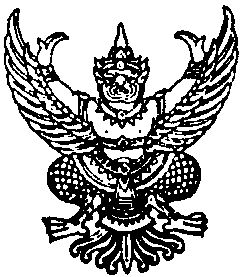 ประกาศองค์การบริหารส่วนตำบลเมืองหลวงเรื่อง  มาตรการการใช้และตรวจสอบดุลพินิจ และการใช้อำนาจหน้าที่                               ********************************************************	เพื่อกำหนดมาตรการ แนวทาง และกลไกในการกำกับ ตรวจสอบการปฏิบัติงานของบุคลากรขององค์การบริหารส่วนตำบลเมืองหลวง ให้เป็นไปตามกฎหมาย ข้อบังคับ ระเบียบ ประกาศ มาตรฐานหรือคู่มือการปฏิบัติงาน ขั้นตอนการปฏิบัติงานที่เกี่ยวข้อง ตลอดจนการใช้และตรวจสอบการใช้ดุลพินิจของผู้ปฏิบัติงาน จึงกำหนดนโยบายและมาตรการตรวจสอบการใช้ดุลพินิจ ไว้ดังนี้	1. การใช้ดุลพินิจของผู้บริหารมีอำนาจในการตัดสินใจอนุญาต อนุมัติหรือคำสั่งในเรื่องนั้นต้องเป็นไปตามกฎหมาย ข้อบังคับ ระเบียบ และประกาศที่เกี่ยวข้อง ทั้งนี้ ควรมีขอบเขตและเหตุผลสนับสนุนการใช้ดุลยพินิจอย่างเพียงพอ ผู้ใช้ดุลพินิจจะต้องพิจารณาตัดสินใจว่ากฎหมายได้กำหนดให้ใช้ดุลยพินิจได้เพียงประการเดียวหรือหลายประการ ซึ่งสามารถตัดสินใจใช้อำนาจหรือไม่ก็ได้หรือจะเลือกกระทำการเพียงอย่างหนึ่งอย่างใดก็ได้ตามที่กฎหมายกำหนด เพื่อให้เป็นไปตามหลักธรรมาภิบาล	2. กำหนดบทบาทหน้าที่ของผู้บริหารทุกระดับ ให้ครอบคลุมถึงการตรวจสอบ กำกับดูแลและติดตามการปฏิบัติงานตลอดจนการใช้ดุลพินิจของผู้ใต้บังคับบัญชาให้เป็นไปตามกฎหมาย ข้อบังคับ ระเบียบ ประกาศ มาตรฐานหรือคู่มือการปฏิบัติงานอย่างเคร่งครัด 	3. กำหนดจรรยาบรรณ บทบาทหน้าที่ของบุคลากรทุกระดับให้ครอบคลุมถึงการปฏิบัติงานตามกฎหมาย ข้อบังคับ ระเบียบ ประกาศ มาตรฐานหรือคู่มือการปฏิบัติงาน ขั้นตอนการปฏิบัติงานที่เกี่ยวข้องอย่างเคร่งครัด	4. กำหนดให้ทุกส่วนราชการพิจารณาจัดทำคู่มือ หรือมาตรฐานการปฏิบัติงานของบุคลากรทั้งในภาพรวมและระดับกระบวนการหรือขั้นตอนการดำเนินงานที่สำคัญรวมถึงคู่มือหรือมาตรฐานในการให้บริการ	5. ส่งเสริมให้มีการนำเทคโนโลยีสารสนเทศและระบบฐานข้อมูลมาใช้ในการจัดเก็บและประมวลผลข้อมูลอย่างเป็นระบบและสะดวกในการสืบค้นเพื่อใช้ประกอบการตัดสินใจของผู้บริหารและผู้ปฏิบัติงาน	6. กำหนดให้บุคลากรมีการรายงานการดำเนินงาน ปฏิบัติงานที่ไม่เป็นไปตามกฎหมาย ข้อบังคับ ระเบียบ ประกาศ มาตรฐานหรือคู่มือการปฏิบัติงาน ขั้นตอนการปฏิบัติงานที่เกี่ยวข้องต่อผู้บังคับบัญชาตามลำดับ หรือรายงานผ่านช่างทางร้องเรียน เพื่อให้หน่วยงานหาข้อเท็จจริง วิเคราะห์เหตุการณ์เสนอแนวทางป้องกัน แก้ไขปัญหาต่อผู้บริหารที่รับผิดชอบและตามลำดับ	7. กำหนดให้มีการจัดตั้งคณะกรรมการบริหารความเสี่ยงเพื่อวิเคราะห์และจัดการความเสี่ยงและตรวจสอบการใช้ดุลพินิจ ครอบคลุมถึงประเด็นการดำเนินงานของหน่วยงานตามกฎหมาย ข้อบังคับ ระเบียบ ประกาศ มาตรฐานหรือคู่มือการปฏิบัติงาน ขั้นตอนการปฏิบัติงานที่เกี่ยวข้อง การควบคุมข้อบกพร่องในการปฏิบัติงาน ขั้นตอนการปฏิบัติงานที่เกี่ยวข้อง โดยรายงานสรุปผลการบริหารความเสี่ยงและจัดการความเสี่ยงต่อผู้บริหารสูงสุดอย่างน้อยปีละ 1 ครั้ง                               ประกาศ ณ วันที่  2๕  มกราคม พ.ศ. 2563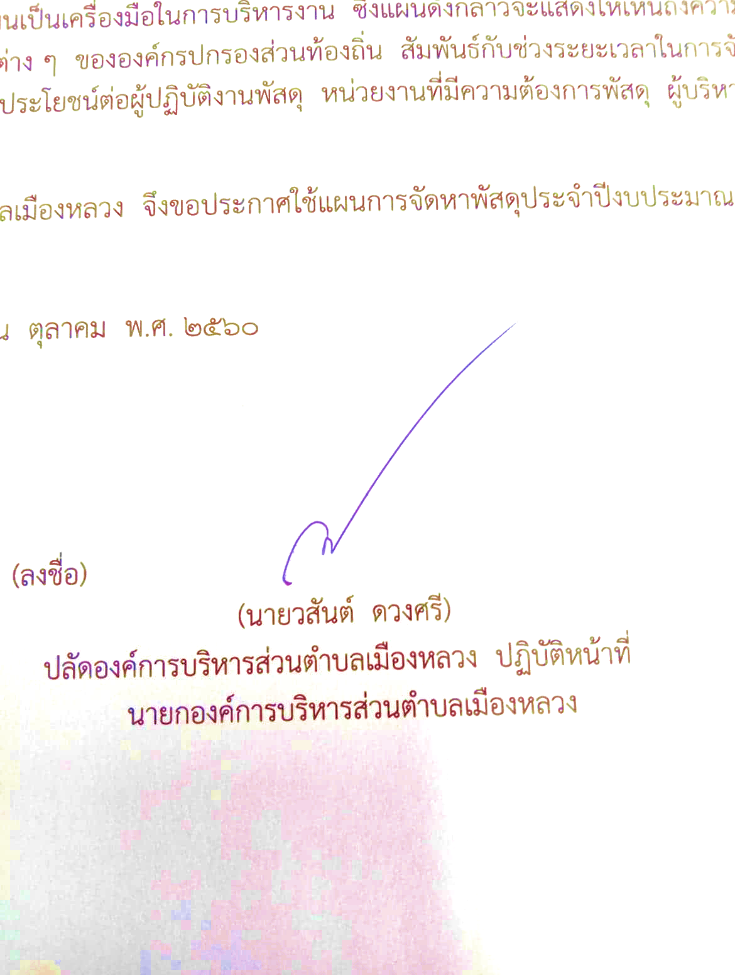 นายวสันต์   ดวงศรีปลัดองค์การบริหารส่วนตำบล  ปฏิบัติหน้าที่นายกองค์การบริหารส่วนตำบลเมืองหลวง